Name des Vereins:Unternehmensnummer des Vereins (VoG): _ _ _ _ . _ _ _ . _ _ _Adresse des Vereins:Hauptverantwortlicher:(Name, Adresse, Telefonnummer)Unser Verein möchte hiermit verbindlich ab dem 01. Januar 2022 der Verwalterhaftpflichtversicherung von Födekam Ostbelgien VoG beitreten.Die jährliche Prämie beträgt 90,00 EUR (zzgl. Steuern in Höhe von derzeit 9,25 %)Wir verpflichten uns, die Prämie sofort nach Erhalt der Zahlungsaufforderung auf das Verbandskonto zu überweisen.DATUM:		UNTERSCHRIFT: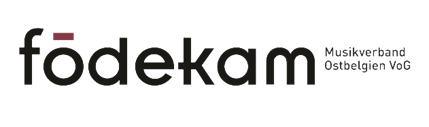 Heiderfeld 84 – 4770 AmelTel./Fax: 080/226 555info@foedekam.be  – www.foedekam.be VERWALTERHAFTPFLICHTVERSICHERUNGBEITRITTSFORMULAR 